Отворено првенствоБеограда за млађе пионире/кеАтлетски стадион Војне академијеСТАРТНА  ЛИСТАНедеља, 07.06.2020. године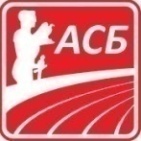 60м – квалификације (79)-12гр60м – квалификације (79)-12гр60м – квалификације (79)-12грЖ                            I ГРУПА      Вет.                              14,30                            I ГРУПА      Вет.                              14,30                            I ГРУПА      Вет.                              14,30                            I ГРУПА      Вет.                              14,30                            I ГРУПА      Вет.                              14,301Будимир Дуња08ЈСП2Симић Елена07ТЈБ3Ђурђевић  Катарина07ЦЗБ4Нисић Марија07ТЈБ5Голубовић Теодора07П456Исаковић Нађа07ЦЗБ7Бајин Емилија07ПРЗ8Јовић Ирина07ТЈБ                            II ГРУПА      Вет.                              14,33                            II ГРУПА      Вет.                              14,33                            II ГРУПА      Вет.                              14,33                            II ГРУПА      Вет.                              14,33                            II ГРУПА      Вет.                              14,331Шемсовић Дина08НБГ2Цвејић Нина08ПРЗ3Васиљковић Тара08П454Живковић Ивона09ЦЗБ5Лазаревић Наталија07П456Режак Валентина07МЛЗ7Костић Јефимија07ЦЗБ8Пауновић Анђела07МЛЗ                           III ГРУПА      Вет.                              14,36                           III ГРУПА      Вет.                              14,36                           III ГРУПА      Вет.                              14,36                           III ГРУПА      Вет.                              14,36                           III ГРУПА      Вет.                              14,361Дурсун Ана07ПРЗ2Мићановић Катарина09ЦЗБ3Цветковић Лана09СВП4Марјановић Мина07ТЈБ5Андријашевић Марта08БАК6Маринковић Нађа07МЛЗ7Зорић Теодора08БАК8Јокић Ана08МЛЗ                           IV ГРУПА      Вет.                              14,39                           IV ГРУПА      Вет.                              14,39                           IV ГРУПА      Вет.                              14,39                           IV ГРУПА      Вет.                              14,39                           IV ГРУПА      Вет.                              14,391Брајковић Ксенија07ТЈБ2Стаменовић Ивона09СОП3Марковић Ана07НБГ4Дражовић Теодора08БАК5Максимовић Миона08ССМ6Јевтић Марија09П457Јевић Корина07НБГ8Милинковић Лена 07ССМ                           V ГРУПА      Вет.                              14,42                           V ГРУПА      Вет.                              14,42                           V ГРУПА      Вет.                              14,42                           V ГРУПА      Вет.                              14,42                           V ГРУПА      Вет.                              14,421Билановић Јована08НБГ2Милошевић Јована08МЛЗ3Кривокућа Ива07СОП4Трифуњагић Милица07ПРЗ5Стојанов Јелисавета07МЛЗ6Андрић Петра09ТЈБ7Илић Анђела07ЈСП8Мујчиновић Симона09ЦЗБ                           VI ГРУПА      Вет.                              14,45                           VI ГРУПА      Вет.                              14,45                           VI ГРУПА      Вет.                              14,45                           VI ГРУПА      Вет.                              14,45                           VI ГРУПА      Вет.                              14,451Жујевић Петра10МЛД2РацковУна10СОП3Ђенић Анђела09ЦЗБ4Алексић Нина 09МЛД5Спасић Дуња10ЦЗБ6Ботуњац Сара08ТЈБ7Папрић Јана07МЛЗ8Милошевић Нађа10МЛД                          VII ГРУПА      Вет.                              14,48                          VII ГРУПА      Вет.                              14,48                          VII ГРУПА      Вет.                              14,48                          VII ГРУПА      Вет.                              14,48                          VII ГРУПА      Вет.                              14,481Торлаковић Дуња07ТЈБ2Маглић Нина07П453Ђорђевић Софија07БАК4Жујевић Калина 10МЛД5Лалић Миа07НБГ6Пејановић Мара07П457Симоновић Миа0721M8Кнежевић Александра07ЦЗБ                         VIII ГРУПА      Вет.                              14,51                         VIII ГРУПА      Вет.                              14,51                         VIII ГРУПА      Вет.                              14,51                         VIII ГРУПА      Вет.                              14,51                         VIII ГРУПА      Вет.                              14,511Пантелић Анамарија08СПБ2Прстојевић Зорка08ПРЗ3Милосављевић Ружица08ЈСП4Мишковић Нађа07ЦЗБ5Вељовић Ана08БАК6Трифуновић Калина08П457Бронзић Даница08ЦЗБ8Милошевић Миа08ЛАЗ                           IX ГРУПА      Вет.                              14,54                           IX ГРУПА      Вет.                              14,54                           IX ГРУПА      Вет.                              14,54                           IX ГРУПА      Вет.                              14,54                           IX ГРУПА      Вет.                              14,541Живановић Ива09НБГ2Дингарац Сандра08ЦЗБ3Праштало Ива0821M4Митровић Анђела08ЈСП5Белић Марија0821M6Антић Елена08ПРЗ7Зрнић Тара08ЦЗБ8Томић Александра09НБГ                            X ГРУПА      Вет.                              14,57                            X ГРУПА      Вет.                              14,57                            X ГРУПА      Вет.                              14,57                            X ГРУПА      Вет.                              14,57                            X ГРУПА      Вет.                              14,572Димитријевић Петера09ПРЗ3Џодан Марија09П454Стојановић Ана09П455Јурић Ана Слава09П456Антонић Теодора 09ПРЗ7Аврамовић Лена09ПРЗ8Михаиловић Милена09ЈСП                           XI ГРУПА      Вет.                              15,00                           XI ГРУПА      Вет.                              15,00                           XI ГРУПА      Вет.                              15,00                           XI ГРУПА      Вет.                              15,00                           XI ГРУПА      Вет.                              15,002Бабић Јана10П453Павловић Мина10П454Петровић Теодора09ВОЖ5Нешевић Теодора09ВОЖ6Милојевић Миња10АТВ7Мојсијев Ана10АТВ8Гагић Тара10ЦЗБ                          XII ГРУПА      Вет.                              15,03                          XII ГРУПА      Вет.                              15,03                          XII ГРУПА      Вет.                              15,03                          XII ГРУПА      Вет.                              15,03                          XII ГРУПА      Вет.                              15,032Милетић Ива10П453Миленковић Катарина10П454Кристина Стојменовић10П455Миловановић Софија10П456Вејиновић Лана10АТВ7Марић Нађа10П45Скок у вис (10)Скок у вис (10)Скок у вис (10)Ж14:301Симић Тара08П452Симић Уна08П453Аћимовић Мија08ЦЗБ4Зеи Мина07П455Вуксановић Дијана	07ПРЗ6Вукмировић Вера07ЦЗБ7Шаренац Лана08БАК8Лазаревић Дивна08ТЈБ9Урем Маша07МЛЗ10Татић Гала08БАК11Павловић Мона09ТЈБ12Ћук Стела07БАКСкок у даљ из простора (13)Скок у даљ из простора (13)Скок у даљ из простора (13)М14:301Милосављевић Марко08НБГ2Носоњин Матаје08ПРЗ3Стошић Сава07НБГ4Анастасијевић Андреј07НБГ5Николић Филип07АТВ6Митровић Михајло10МЛЗ7Јакшић Стефан07СПБ8Јарић Михајло08ТЈБ9Алексић Матеја 10ЦЗБ10Ђурђевић Лазар09ТЈБ11Милошевић Новак07ТЈБ12Шеварлић Реља07МЛЗ13Томић Лука07МЛЗБацање кугле 3kg, (9)Бацање кугле 3kg, (9)Бацање кугле 3kg, (9)М14:301Бохнец Дарко10СПБ2Којовић Лазар08НБГ3Вукајловић Михајло08П454Јовковић Александар07НБГ5Џодан Лука07МЛЗ6Покрајац Бранко07ТЈБ7Јовчић Милош	07ПРЗ8Танкосић Марко07АТВ9Томић Лука07МЛЗБацање вортекса (17)Бацање вортекса (17)Бацање вортекса (17)Ж14:301Јовановић Дијана10АТВ2Маринковић Јана10МЛЗ3Стошић Јана09П454Васић Марија08СВП5Царина Андреа08ПРЗ6Спасојевић Софија07П457Терзић Анастасија0721M8Фрлог Јана08ТЈБ9Маринковић Николија08МЛЗ10Дубак Мина09МЛЗ11Машић Теа08ПРЗ12Стајић Нина09ЈСП13Савковић Мила09МЛЗ14Божовић Лена08ССМ15Марјановић Николина07ТГМ16Бежановић Ива08ССМ17Васић Теодора07СОП60м – квалификације (48)-6гр60м – квалификације (48)-6гр60м – квалификације (48)-6грМ                            I ГРУПА      Вет.                              15,10                            I ГРУПА      Вет.                              15,10                            I ГРУПА      Вет.                              15,10                            I ГРУПА      Вет.                              15,10                            I ГРУПА      Вет.                              15,101Бајин Алекса	09ПРЗ2Бабаљ Филип07ЦЗБ3Младеновски Марко07АТВ4Николић Давид07П455Стокић Душан 07ЦЗБ6Добросављевић Јован07ТЈБ7Јовковић Александар07НБГ8Миклошевић Новак07ТЈБ                           II ГРУПА      Вет.                              15,13                           II ГРУПА      Вет.                              15,13                           II ГРУПА      Вет.                              15,13                           II ГРУПА      Вет.                              15,13                           II ГРУПА      Вет.                              15,131Перовић Василије09ТЈБ2Дамјан Немања07АТВ3Гајић Димитрије08ВВА4Никодијевић Душко08П455Кнежевић Душан07АТВ6Стошић Сава07НБГ7Банкер Реља09ЦЗБ8Митровић Војин08П45                          III ГРУПА      Вет.                              15,16                          III ГРУПА      Вет.                              15,16                          III ГРУПА      Вет.                              15,16                          III ГРУПА      Вет.                              15,16                          III ГРУПА      Вет.                              15,161Милосављевић Данило09НБГ2Коларевић Петар08ТЈБ3Митровић Вук07ТЈБ4Томашевић Матија09П455Димитријевић Милун09НБГ6Милошевић Вукша 09МЛД7Митић Иван10МЛЗ8Чугаљ Андреј08МЛЗ                          IV ГРУПА      Вет.                              15,19                          IV ГРУПА      Вет.                              15,19                          IV ГРУПА      Вет.                              15,19                          IV ГРУПА      Вет.                              15,19                          IV ГРУПА      Вет.                              15,191Војиновић Реља08БАК2Николић Филип07АТВ3Урошевић Павле07БАК4Анастасијевић Андреј07НБГ5Вејиновић Алекса07АТВ6Ристић Душан07СУР7Ђаковић Лазар07ССМ8Крагујевац Стефан08ПРЗ                           V ГРУПА      Вет.                              15,22                           V ГРУПА      Вет.                              15,22                           V ГРУПА      Вет.                              15,22                           V ГРУПА      Вет.                              15,22                           V ГРУПА      Вет.                              15,221Рашић Вукашин09П452Рељић Лука08ВОЖ3Радивојков Андреј08ПРЗ4Носоњин Матаје08ПРЗ5Илић Никола08НБГ6Јагличић Алекса08ВОЖ7Камаљевић Милутин08ЦЗБ8Радисављевић Андреја09ЈСП                          VI ГРУПА      Вет.                              15,25                          VI ГРУПА      Вет.                              15,25                          VI ГРУПА      Вет.                              15,25                          VI ГРУПА      Вет.                              15,25                          VI ГРУПА      Вет.                              15,251Ђорђевић Никола10ЦЗБ2Нововић Владан10П453Дујаковић Дејан10ПРЗ4Јордовић Стефан09ВОЖ5Ћурчић Андреј10П456Мијатовић Виктор10П457Двокић Александар10СПБ8Јовановић Павле10П4560м препоне (6)60м препоне (6)60м препоне (6)Ж15:4015:40                                                        Вет.                                                                                      Вет.                                                                                      Вет.                                                                                      Вет.                                                                                      Вет.                              1Цвејић Нина08ПРЗ2Стеванић Хелена07ЦЗБ3Јахода Катарина07МЛЗ4Голубовић Теодора07П455Аничић Љиљана07МЛЗ6Семењук Ива07ЈСП7Несторовић Анђелија08П458Шкуртић Лена08ЦЗБСкок у даљ из простора (36)Скок у даљ из простора (36)Скок у даљ из простора (36)Ж16:001Петровић Нина10МЛЗ2Новаковић Николина10МЛЗ3Петровић Даница10МЛЗ4Кочовић Дуња10МЛЗ5Носоњин Ива10ПРЗ6Васиљевић Маша10ПРЗ7Мурић Јања09ЦЗБ8Стошић Мирјана09НБГ9Трбојевић Лара09НБГ10Рајић Јана08ЦЗБ11Ботуњац Сара08ТЈБ12Шемсовић Дина08НБГ13Васић Марија08СВП14Антић Елена08ПРЗ15Билановић Јована08НБГ16Спајић Сара07ЦЗБ17Ђорђевић Марија07ЦЗБ18Радиновић Исидора07ВОЖ19Јанчић Миљана07СВП20Обрадовић Андреа07П4521Дурсун Ана07ПРЗ22Станковић Маја09ТЈБ23Фридл Тијана09ТЈБ24Хроват Матеа08П4525Максимовић Миона08ССМ26Скакић Ива08ССМ27Милошевић Јована08МЛЗ28Глоговац Милица08ЦЗБ29Јахода Катарина07МЛЗ30Ћук Стела07БАК31Режак Валентина07МЛЗ32Чонић Теодора07ССМ33Маринковић Нађа07МЛЗ34Аничић Љиљана07МЛЗ35Нисић Марија07ТЈБ36Јовић Ирина07ТЈБ60м препоне (4)60м препоне (4)60м препоне (4)М15:502Џиновић Урош07СПБ3Шеварлић Реља07МЛЗ4Стокић Душан07ЦЗБ5Јелић Дамјан07МЛЗ6Милосављевић Марко08НБГ7Радовановић Давид06ЦЗБ60м – Б финале60м – Б финале60м – Б финалеЖЖ16:0016:00                          Б финале      Вет.                                                        Б финале      Вет.                                                        Б финале      Вет.                                                        Б финале      Вет.                                                        Б финале      Вет.                                                        Б финале      Вет.                                                        Б финале      Вет.                              1234567860м – А финале60м – А финале60м – А финалеЖЖ16:0516:05                          А финале      Вет.                                                        А финале      Вет.                                                        А финале      Вет.                                                        А финале      Вет.                                                        А финале      Вет.                                                        А финале      Вет.                                                        А финале      Вет.                              1234567860м – Б финале60м – Б финале60м – Б финалеММ16:1016:10                          Б финале      Вет.                                                        Б финале      Вет.                                                        Б финале      Вет.                                                        Б финале      Вет.                                                        Б финале      Вет.                                                        Б финале      Вет.                                                        Б финале      Вет.                              12345678Бацање вортекса  (23)Бацање вортекса  (23)Бацање вортекса  (23)М16:101Ђорђевић Петар10ЈСП2Бајин Иван	09ПРЗ3Саватовић Милош09СУР4Вукадиновић Митар09МЛЗ5Јерић Филип09МЛЗ6Олушки Вук08ДИП7Којовић Лазар08НБГ8Димитријевић Коста08НБГ9Вукајловић Михајло08П4510Мандић Лука08СУР11Комненић Марко07НБГ12Шутовић Јанко07НБГ13Перић Никола07СПБ14Дамјан Немања07АТВ15Раковић Михаило09МЛЗ16Јовчић Милош07ПРЗ17Џиновић Урош07СПБ18Џодан Лука07МЛЗ19Покрајац Бранко07ТЈБ20Бохнец Драган08СПБ21Бохнец Дарко10СПБ22Чугаљ Андреј08МЛЗ23Ђаковић Лазар07ССМ60м – А финале60м – А финале60м – А финалеММ16:1516:15                          А финале      Вет.                                                        А финале      Вет.                                                        А финале      Вет.                                                        А финале      Вет.                                                        А финале      Вет.                                                        А финале      Вет.                                                        А финале      Вет.                              12345678Скок у вис (10)Скок у вис (10)Скок у вис (10)М 16:151Петковић Петар09ЦЗБ2Димитријевић Коста08НБГ3Стијеља Матеј07НБГ4Јакшић Стефан07СПБ5Лазић Стефан07СПБ6Хрњаз Данило07ТЈБ7Бошњак Богдан08ТЈБ8Сићовић Владимир08БАК9Обрадовић Ђорђе10МЛЗ10Јелић Дамјан07МЛЗБацање кугле  2kg (9)Бацање кугле  2kg (9)Бацање кугле  2kg (9)Ж16:151Васиљковић Тара08П452Фрлог Јана08ТЈБ3Маринковић Николија08МЛЗ4Јевић Корина07НБГ5Спасојевић Софија07П456Урем Маша07МЛЗ7Вучковић Анђела07ЦЗБ8Машић Теа08ПРЗ9Лукић Тара07ЦЗБ200м (56)-10 гр200м (56)-10 гр200м (56)-10 грЖ                            I ГРУПА      Вет.                              16,25                            I ГРУПА      Вет.                              16,25                            I ГРУПА      Вет.                              16,25                            I ГРУПА      Вет.                              16,25                            I ГРУПА      Вет.                              16,251Тодоровић Миљана08ДИП2Лазаревић Наталија07П453Скулић Лара07БАК4Ђурђевић  Катарина07ЦЗБ5Симић Елена07ТЈБ6Јанчић Милана08ЦЗБ                            II ГРУПА      Вет.                              16,28                            II ГРУПА      Вет.                              16,28                            II ГРУПА      Вет.                              16,28                            II ГРУПА      Вет.                              16,28                            II ГРУПА      Вет.                              16,281Марковић Ана07НБГ2Скакић Ива08ССМ3Будимир Дуња08ЈСП4Голубовић Невена08П455Панић Тамара08ВВА6Бајин Емилија07ПРЗ                           III ГРУПА      Вет.                              16,31                           III ГРУПА      Вет.                              16,31                           III ГРУПА      Вет.                              16,31                           III ГРУПА      Вет.                              16,31                           III ГРУПА      Вет.                              16,311Вуксановић Дијана07ПРЗ2Пауновић Анђела07МЛЗ3Дражовић Теодора08БАК4Жарић Тара08ССМ5Зорић Теодора08БАК6Милошевић Миа08ЛАЗ                          IV ГРУПА      Вет.                              16,34                          IV ГРУПА      Вет.                              16,34                          IV ГРУПА      Вет.                              16,34                          IV ГРУПА      Вет.                              16,34                          IV ГРУПА      Вет.                              16,341Гасенбергер Кристина 07СОП2Стојанов Јелисавета07МЛЗ3Живановић Ена07БАК4Јокић Ана08МЛЗ5Бежановић Ива08ССМ6Лукић Андреа08БАК                           V ГРУПА      Вет.                              16,37                           V ГРУПА      Вет.                              16,37                           V ГРУПА      Вет.                              16,37                           V ГРУПА      Вет.                              16,37                           V ГРУПА      Вет.                              16,371Живковић Даница07МЛЗ2Јовановић Милица 10МЛД3Зеи Мина07П454Спасојевић Лана10МЛД5Томић Лена09МЛЗ6Радонјић Лена09МЛД                           VI ГРУПА      Вет.                              16,40                           VI ГРУПА      Вет.                              16,40                           VI ГРУПА      Вет.                              16,40                           VI ГРУПА      Вет.                              16,40                           VI ГРУПА      Вет.                              16,401Јанчић Миљана07СВП2Аћимов Ања08СОП3Марковић Неда09МЛД4Марковић Ана09МЛД5Шотић Ивана09СОП6Николић Дуња 10СОП                          VII ГРУПА      Вет.                              16,43                          VII ГРУПА      Вет.                              16,43                          VII ГРУПА      Вет.                              16,43                          VII ГРУПА      Вет.                              16,43                          VII ГРУПА      Вет.                              16,432Андријашевић Марта08БАК3Илић Анђела07ЈСП4Исаковић Нађа07ЦЗБ5Степановић Сара08НБГ6Киш Тамара08П45                         VIII ГРУПА      Вет.                              16,46                         VIII ГРУПА      Вет.                              16,46                         VIII ГРУПА      Вет.                              16,46                         VIII ГРУПА      Вет.                              16,46                         VIII ГРУПА      Вет.                              16,462Трифуновић Калина08П453Вукомановић Јована08П454Несторовић Анђелија08П455Јоцић Саша08ПОЖ6Пантелић Анамарија08СПБ                           IX ГРУПА      Вет.                              16,49                           IX ГРУПА      Вет.                              16,49                           IX ГРУПА      Вет.                              16,49                           IX ГРУПА      Вет.                              16,49                           IX ГРУПА      Вет.                              16,492Глоговац Милица08ЦЗБ3Гвоздић Јована 08СВП4Милосављевић Ружица08ЈСП5Рајић Јана08ЦЗБ6Кризманић Маша09П45                            X ГРУПА      Вет.                              16,52                            X ГРУПА      Вет.                              16,52                            X ГРУПА      Вет.                              16,52                            X ГРУПА      Вет.                              16,52                            X ГРУПА      Вет.                              16,522Радојичић Лена09ВВА3Уремовић Барбара09П454Перишић Ена09П455Пантић Дуња10П456Павловић Неда10ВВА200м  (23)-4гр200м  (23)-4гр200м  (23)-4грМ                             I ГРУПА      Вет.                              16,55                            I ГРУПА      Вет.                              16,55                            I ГРУПА      Вет.                              16,55                            I ГРУПА      Вет.                              16,55                            I ГРУПА      Вет.                              16,551Домазет Урош09П452Лукач Марко08ССМ3Младеновски Марко07АТВ4Добросављевић Јован07ТЈБ5Кнежевић Душан07АТВ6Бохнец Драган08СПБ                            II ГРУПА      Вет.                              16,58                            II ГРУПА      Вет.                              16,58                            II ГРУПА      Вет.                              16,58                            II ГРУПА      Вет.                              16,58                            II ГРУПА      Вет.                              16,581Дробњаковић Милош10МЛЗ2Симић Страхиња 09СОП3Никодијевић Душко08П454Лазић Стефан07СПБ5Ристић Матија10ВВА6Митровић Војин08П45                           III ГРУПА      Вет.                              17,01                           III ГРУПА      Вет.                              17,01                           III ГРУПА      Вет.                              17,01                           III ГРУПА      Вет.                              17,01                           III ГРУПА      Вет.                              17,011Андреев Михајло0821M2Танкосић Марко07АТВ3Кривокућа Милош09СОП4Перић Никола07СПБ5Бабаљ Филип07ЦЗБ6Вејиновић Алекса07АТВ                          IV ГРУПА      Вет.                              17,04                          IV ГРУПА      Вет.                              17,04                          IV ГРУПА      Вет.                              17,04                          IV ГРУПА      Вет.                              17,04                          IV ГРУПА      Вет.                              17,042Перишић Миша10П453Пејчић Горан09П454Радисављевић Андреја09ЈСП5Двокић Александар10СПБ6Михаиловић Михајло10ЈСП800м  (23)-3 гр800м  (23)-3 гр800м  (23)-3 грЖ                            I ГРУПА                                          17,10                            I ГРУПА                                          17,10                            I ГРУПА                                          17,10                            I ГРУПА                                          17,10                            I ГРУПА                                          17,101Рајић Маша07ПОЖ2Ранђеловић Јања07ПОЖ3Трбојевић Маша08ПРЗ4Белаћевић Ена07ЛАЗ5Јоксимовић Теодора07ССМ6Пауновић Лара07ПОЖ7Мркела Ксенија10ДИП8Белаћевић Мина07ЛАЗ9Вучковић Тара08ЦЗБ                            II ГРУПА                                          17,15                            II ГРУПА                                          17,15                            II ГРУПА                                          17,15                            II ГРУПА                                          17,15                            II ГРУПА                                          17,151Ковач Ема08АКА2Стајин Андреа 07СОП3Шкорић Катарина09ССМ4Билановић Лена09ЈСП5Милојкић Маша 08МЛД6Стојковић Даница07ПОЖ7Николић Дорис08ОАК8Лечић Тара08П459Манчић Маја07ЦЗБ                           III ГРУПА                                          17,20                           III ГРУПА                                          17,20                           III ГРУПА                                          17,20                           III ГРУПА                                          17,20                           III ГРУПА                                          17,201Драмићанин Маша09ЦЈБ2Марковић Софија10ОАК3Броз Дуња08ЦЈБ4Лазић Николина09ДТПМ5Ђурђевић Теодора09ЦЗБ6Арбутина Анастасија09ЦЈБ7Владушић Елена 10ЦЗБ8Ђорђевић Анастасија08ЦЗБ800м  (10)800м  (10)800м  (10)М17:251Ракић Владимир07БАК2Обрадовић Лука07БАК3Стевановић Душан07ЛАЗ4Јаковљевић Огњен09ПОЖ5Попов Огњен	09ПРЗ6Андрић Лазар08ВВА7Митровић Павле07ЈСП8Бојић Филип10ДТПМ9Несторовић Тодор09ЦЗБ10Средојевић Алекса08ЦЗБШтафета 4 х 60 м  (22)-4 грШтафета 4 х 60 м  (22)-4 грЖ                             I ГРУПА                                          17,35                            I ГРУПА                                          17,35                            I ГРУПА                                          17,35                            I ГРУПА                                          17,351НБГ2МЛЗ13ЦЗБ14ТЈБ15П4516БAK                           II ГРУПА                                          17,40                           II ГРУПА                                          17,40                           II ГРУПА                                          17,40                           II ГРУПА                                          17,401П4532ПРЗ13ЈСП4ATВ5СОП6П452                          III ГРУПА                                          17,45                          III ГРУПА                                          17,45                          III ГРУПА                                          17,45                          III ГРУПА                                          17,452ЦЗБ23ТЈБ24ПРЗ25МЛЗ26П454                          III ГРУПА                                          17,50                          III ГРУПА                                          17,50                          III ГРУПА                                          17,50                          III ГРУПА                                          17,502МЛЗ33ЦЗБ34ТЈБ35П4556П456Штафета4 х 60 м  (14)-3 грШтафета4 х 60 м  (14)-3 грМ                             I ГРУПА                                          17,55                            I ГРУПА                                          17,55                            I ГРУПА                                          17,55                            I ГРУПА                                          17,551ВОЖ2ЦЗБ3НБГ14П4515МЛЗ16ТЈБ1                            II ГРУПА                                          18,00                            II ГРУПА                                          18,00                            II ГРУПА                                          18,00                            II ГРУПА                                          18,002ПРЗ3СПБ4АТВ5П452                           III ГРУПА                                          18,05                           III ГРУПА                                          18,05                           III ГРУПА                                          18,05                           III ГРУПА                                          18,052ТЈБ23НБГ24МЛЗ25П453